Ondersteuningsprofielen op de havo- en vwo-scholen van het swv vo Zuid-Kennemerland  	 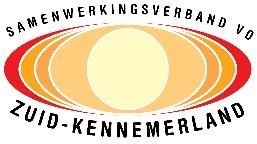 De deelnemende havo- en vwo-scholen zijn: Voor de leesbaarheid worden de namen van de scholen hieronder in een verkorte vorm weergegeven. (NB vmbo: b = basis, k=kader, t=theoretische leerweg; het leerlingaantal is bij benadering; i.o betekent: in ontwikkeling.) 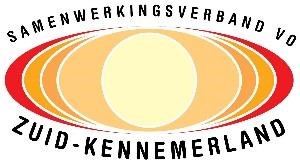 De havo- en vwo-scholen bieden, vanuit de onderwijs- en ondersteuningsbehoefte van de leerling gezien, intern of in samenwerking met ketenpartners, de onderstaande ondersteuning. Wat onder “basisondersteuning Zuid-Kennemerland” genoemd is wordt door ALLE scholen geboden; onder “daarnaast bieden wij” vindt u wat scholen daarbij op eigen initiatief aanbieden.  1. samenwerking met ouders en informatie naar de ouders bij ondersteuningstoewijzing Basisondersteuning Zuid-Kennemerland: Er is sprake van educatief partnerschap met ouders: ouders zijn samen met de school verantwoordelijk voor de schoolloopbaan van hun kind. De ouders worden daarom betrokken bij het opstellen van een ontwikkelingsperspectief en worden meteen ingeschakeld als er problemen zijn, of als de school bepaalde maatregelen wil nemen. In het schoolplan, ondersteuningsplan of de schoolgids is beschreven wat ouders van de school mogen verwachten. Maar ouders hebben ook informatieplicht; zij weten, bijv. uit de schoolgids, wat zij over hun kind aan de school moeten laten weten. Het uitgangspunt hierbij is dat er sprake is van een gelijkwaardige relatie tussen ouders en school, met waardering voor elkaars deskundigheid. Daarnaast bieden wij: 2. zorg voor een veilig schoolklimaat, zowel voor leerlingen als voor medewerkers Basisondersteuning Zuid-Kennemerland: De school zorgt voor een sociaal en veilig klimaat. Er zijn gedragsafspraken voor de leerlingen op school. Verder zijn ten minste aanwezig: een verzuimprotocol beleid om pesten tegen te gaan een vertrouwenspersoon een ondertekend ‘convenant veilige en leefbare school’ afspraken om kindermishandeling en huiselijk geweld te melden Daarnaast bieden wij: 3. (ortho)pedagogische en/of orthodidactische programma’s en methodieken, die gericht zijn op sociale veiligheid en cognitieve ontwikkeling en ondersteuning Basisondersteuning Zuid-Kennemerland: Er zijn aangepaste methoden en materialen beschikbaar gericht op zowel leren als gedrag. Zo is er voor leerlingen die dit nodig hebben sociale vaardigheidstraining of training om faalangst te verminderen beschikbaar. Iedere leerling heeft een eigen eerste aanspreekpunt (mentor) en er zijn vertrouwenspersonen op de school. De school heeft rollen en verantwoordelijkheden van interne ondersteuners vastgelegd. Er is kennis en ervaring op het gebied van handelingsgericht werken, er worden ontwikkelingsperspectieven voor de leerlingen gemaakt. Er is een functionaris voor de keuzebegeleiding. Op school wordt aandacht besteed aan sociaal-emotionele vaardigheden zoals samenwerken, keuzes maken en het aanleren van schoolse vaardigheden zoals agendabeheer, huiswerkvaardigheden, tas inpakken. Daarnaast bieden wij: 4. preventieve ondersteuning en curatieve zorg die de school (samen met ketenpartners) kan bieden Basisondersteuning Zuid-Kennemerland: De school wil (samen met andere instellingen) leerlingen ondersteunen door problemen op te lossen en te voorkomen door middel van inzet van schoolmaatschappelijk werk integrale aanpak ziekteverzuim, waarin alle partijen goed samenwerken goede communicatie met de leerplichtambtenaar en uitvoering van het regionaal verzuimprotocol Een zorgcoördinator coördineert bovenstaande en andere activiteiten. De school neemt deel aan een met de ketenpartners gevormd multidisciplinair overleg (bijv. ZAT). Hierin wordt handelingsgericht samengewerkt met als doel de deelname van de leerling aan het reguliere onderwijs. Daarnaast bieden wij: 5. differentiatie Basisondersteuning Zuid-Kennemerland: Docenten voldoen aan de competenties van de Stichting Beroepskwaliteit Leraren (SBL ). De school biedt de docenten scholing aan om hun deskundigheid te bevorderen. Docenten maken n.a.v. de onderwijsbehoeften van de leerling zo nodig aanpassingen in hun lessen op het gebied van o.a. verschillende leervoorkeuren meer of minder dan gemiddelde cognitieve mogelijkheden specifieke psychologische of sociaal-emotionele kenmerken dyslexie en dyscalculie: de school heeft passende materialen en methodieken voor leerlingen met dyslexie of dyscalculie. In het dyslexie/dyscalculieprotocol is opgenomen hoe gesignaleerd en gediagnosticeerd wordt en tevens hoe wordt omgegaan met leerlingen met vastgestelde dyslexie of dyscalculie Daarnaast bieden wij: dyslexie 	 	 	 	 	 	 	 	 	 	 	 	 ICT 	 	 	 	 	 	 	 	 	 	 	 	 verrijkingsstof 	 	 	 	 	 	 	 	 	 	 	 	 didactisch (extra) 	 	 	 	 	 	 	 	 	 	 	 	 Basisondersteuning Zuid-Kennemerland: Bij leerlingen met extra onderwijs- of ondersteuningsbehoefte en bij op- en afstromende leerlingen vindt altijd een “warme” (=uitgebreide mondelinge) overdracht plaats. Hierbij gaat het om doorlopende leer- en ondersteuningslijnen, waarvan het ontwikkelingsperspectief een onderdeel is. Het betreft zowel de overstap van primair onderwijs naar voortgezet onderwijs als de overstap van de ene vo-school naar de andere vo-school en de doorstroom naar het mbo/ hbo/ wo. Onderwijs- en ondersteuningsbehoeften worden in kaart gebracht en vastgelegd op basis van schriftelijke informatie bij de aanmelding, aangevuld met mondelinge informatie bij de warme overdracht en informatie van ouders. Ouders worden tijdig betrokken bij de overdracht van leerlingen. Daarnaast bieden wij: 7. registratie in een leerlingvolgsysteem Basisondersteuning Zuid-Kennemerland: De school beschikt over een beveiligd digitaal systeem, waarin gegevens over de leerlingen beschikbaar zijn voor de medewerkers en (deels) voor de ouders. Het is een middel dat wordt ingezet om het handelingsgericht werken te ondersteunen, met als functies dossieropbouw en communicatie. In het leerlingvolgsysteem worden de onderwijs- en ondersteuningsbehoefte, ontwikkeling en vorderingen van de leerling, interventies en geboden ondersteuning, verzuim en incidenten en samenwerking met ouders vastgelegd. Docenten en andere professionals zorgen dat zij bekend zijn met de inhoud van het leerlingvolgsysteem. De school registreert de resultaten van ingezette acties en beoordeelt de effectiviteit en het rendement ervan. Met behulp van het leerlingvolgsysteem worden systematisch de uitstroom- en afstroomgegevens van de school bijgehouden. Daarnaast bieden wij: 8. fysieke toegankelijkheid van schoolgebouwen, aangepaste werk-  en instructieruimtes Basisondersteuning Zuid-Kennemerland: De scholen geven aan welke voorzieningen het gebouw heeft voor leerlingen met een fysieke beperking. Er zijn onderwijsprogramma’s die waar nodig zijn afgestemd op leerlingen met fysieke beperkingen en langdurig zieke leerlingen, bijv. aangepaste roosters en het thuis aanleveren van werk. Daarnaast bieden wij: 9. een protocol voor verpleegkundige en medische handelingen Basisondersteuning Zuid-Kennemerland: De school heeft vastgelegd welke verpleegkundige en medische handelingen mogelijk en onmogelijk zijn, bijv. medicijnverstrekking, diabetesinjecties. Daarnaast bieden wij: Naam  	 	 	 	onderwijsniveaus lwoo 	 leerlingaantal website leerlingaantal website leerlingaantal website Schoter SG 	 	 	 	vmbo-t, havo, vwo 920 www.schoter.nl  Rudolf Steiner College  	 	vmbo-t, havo, vwo met lwoo 730 www.rscollege.nl  Mendelcollege  	 	 	vmbo-t, havo, vwo 1740 www.mendelcollege.nl  Coornhert Lyceum 	 	 	vmbo-t, havo, vwo 1800 www.coornhert.nl  Ichthus Lyceum  	 	 	havo, vwo 	 1130 www.ichthuslyceum.nl  Eerste Christelijk Lyceum (ECL)  	havo, vwo 	 1250 www.ecl.nl  Sancta Maria 	 	 	 	havo, vwo 	 1590 www.sanctamaria.nl  Kennemer Lyceum 	 	 	havo, vwo 	 1015 www.kennemerlyceum.nl  Atheneum College Hageveld 	 	atheneum 	 1310 www.hageveld.nl  Gymnasium Felisenum  	 	gymnasium 	 665 www.felisenum.nl  Stedelijk Gymnasium 	 	 	gymnasium 	 PrO- en vmbo-scholen in de regio zijn: 835 www.stedelijkgymnasiumhaarlem.nl  De Schakel  	 	 	 	praktijkonderwijs 140 www.deschakelpro.nl  Oost ter Hout  	 	 	praktijkonderwijs 200 www.oost-ter-hout.nl  Tender College IJmuiden 	 	praktijkonderwijs, vmbo-b/k Tender College IJmuiden 	 	praktijkonderwijs, vmbo-b/k met lwoo 280 www.tendercollege.nl  Maritiem College IJmuiden 	 	vmbo-b/k 	 	 Maritiem College IJmuiden 	 	vmbo-b/k 	 	 met lwoo 120 www.maritiemcollegevelsen.nl  Technisch College Velsen 	 	vmbo-b/k/t 	 	 Technisch College Velsen 	 	vmbo-b/k/t 	 	 met lwoo 420 www.technischcollegevelsen.nl  Haarlem College 	 	 	vmbo-b/k/t  	 	 Haarlem College 	 	 	vmbo-b/k/t  	 	 met lwoo 965 www.haarlemcollege.nl  Sterren College Haarlem 	 	vmbo-b/k/t  	 	 Sterren College Haarlem 	 	vmbo-b/k/t  	 	 met lwoo 870 www.sterrencollegehaarlem.nl  Vellesan College 	 	 	vmbo-b/k/t, havo, vwo   Vellesan College 	 	 	vmbo-b/k/t, havo, vwo   met lwoo 1200 www.vellesancollege.nl  Paulusmavo 	 	 	 	vmbo- k/t  	 	 Paulusmavo 	 	 	 	vmbo- k/t  	 	 met lwoo 340 www.paulusmavo.nl  Daaf Gelukschool 	 	 	vmbo-k/t  	 	 Daaf Gelukschool 	 	 	vmbo-k/t  	 	 met lwoo 185 www.daafgeluk.nl  Wim Gertenbach College 	 	vmbo-t  	 	 Wim Gertenbach College 	 	vmbo-t  	 	 met lwoo 185 www.wimgertenbachcollege.nl  Duin en Kruidbergmavo 	 	vmbo-t  	 	 Duin en Kruidbergmavo 	 	vmbo-t  	 	 met lwoo 300 www.duinenkruidbergmavo.nl  Montessori College Aerdenhout 	vmbo-t  	 	 Montessori College Aerdenhout 	vmbo-t  	 	 380 www.mcaweb.nl  Hartenlustmavo 	 	 	vmbo-t  	 	 Hartenlustmavo 	 	 	vmbo-t  	 	 400 www.hartenlustschool.nl  Haemstede-Barger  	 	 	vmbo-t  	 	 Haemstede-Barger  	 	 	vmbo-t  	 	 460 www.haemstede-barger.nl  onderwerp een beschrijving in schoolplan/ schoolgids/ ondersteuningsplan van wat de school van ouders verwacht X X X X X X X X X informatie- en thema-avonden voor en/of door ouders X X X X X X X X X klankbordgroep met o.a. ouders X X X X X X onderwerp gedragsafspraken voor de medewerkers X X X X X X X X X X X X een verzuim-, veiligheids- en ondersteuningsbeleid X X X X X X X X X X X X veiligheidscoördinator X X X X X X X X X X X X brugklasassistenten/ brugklassupporters X X X X X X X gezond aanbod in kantine X X X X i.o XX rookvrije school X X X X X i.o X X alcohol- en drugsvrije school X X X X X X X X X surveillance in pauze door docenten/conciërges X X X X X X X X X X X toezicht schoolplein X X X X X X X X cameratoezicht X X X X X X X X X X opvang onderbouw bij lesuitval X X X X X X X X X X aparte delen van school voor onderbouw en bovenbouw X X toezicht in mediatheek/leerlingwerkplekken X X X X X X X X pedagogische conciërge X X  Xonderbouwleerlingen moeten op schoolterrein blijven X X X X X X extern vertrouwenspersoon voor medewerkers X X X X X X X onderwerp afspraken over de lesstructuur en het klassenmanagement X X X X X X X X X Xteamaanpak op gedrag in de klassensituatie X i.o X X X X X expertise (kennis en aanpak) m.b.t. AD(H)D/ ASS/ psychiatrische problematiek X X X X X X X X XX PBS (Positive Behaviour Support) X kennis over / ervaring met andere culturele achtergronden X X i.o X X X XX eindexamenvreestraining X X X X i.o X X stiltewerkplekken X X X X X XX brugklasassistenten, brugklassupporters X X X X X XX mediation / mediation door leerlingen X X X X X X expertise/ training voor kinderen van gescheiden ouders i.o X programma rouwverwerking X i.o X XX hulp bij eetproblematiek X X X communicatietraining X mindfulness/aandachtstraining X X X X ART (agressieregulatietraining) X handschriftcursus X X X Xonderwerp schoolpsycholoog/zorgcoach/counselor X X X X X X X X X intern zorgteam     X X X X X X X X X X X de school evalueert jaarlijks met de ketenpartners de inzet en opbrengst van  ondersteuning, begeleiding en overleg X X X X X X X X X gespecialiseerde ondersteuning op het gebied van schoolse vaardigheden/ werkhouding / gedrag / sociaal-emotionele ontwikkeling X X X X X X X X X X X ondersteuning en/of voorlichting in de klas door ketenpartners (Brijderstichting, HALT, GGD enz.) X i.o X X X X X X X X preventieprogramma roken/alcohol/drugs i.o X X X X X X i.oX preventief spreekuur leerplichtambtenaar X X X X X X X X X onderwerp hulplessen / steunlessen / remedial teaching X X X X X X X X X XX motorische remedial teaching X (ex-)bovenbouwleerling geeft bijles aan onderbouwleerling X X X X X X XX dyslexiekaarten  X X X X X X X X X X X spellingkaart / regelkaart voor dyslexie X X X X X groteletterproefwerken X X X X X X X X X X voorgelezen proefwerken, mondelinge toetsen X X X X X X X X X In overleg X tijdverlenging X X X X X X X X X gebruik van laptops X X X X X X X X X In overlegX spellingstraining Engels voor dyslectici X dyslexiecoördinator i.o X X X X X X X X “flipping the classroom” (online instructie) X X i.o i.o elektronische leeromgeving (ELO) X X X X X X X X online oefenen en toetsen X X X X  Bij enkele vakkenprogramma voor leerlingen die meer kunnen en willen / excellente leerlingen (LAPP-top, pre-university) X X X X X X programma voor onderpresteerders / hoogbegaafden X X i.o X compacten, verdiepen  en verrijken i.o X i.o verbredingsprojecten in onderbouw X X X X X tweetalig onderwijs X X versterkt moderne vreemde talenonderwijs  X X X X X topsportcontracten X X programma’s voor conservatoriumgangers X X SOM-lessen in klas 1 en 2 (studieles op maat) X rekenuur in klas 1-3, maatwerkuren X X X begrijpend lezen voor onderbouw X X X X extra wiskunde en talen X 6. zorgvuldige overdracht onderwerp lesobservatie op de school van herkomst X warme interne overdracht X X X X X X X X X warme overdracht bij iedere leerling X X X X onderwerp studiewijzers/ PTA digitaal X X X X X X X X opmerkingen over werkhouding enz. digitaal (logboek) X X X X X  XX RTTI (analysesysteem individuele ontwikkeling) X X huiswerkopgave digitaal X X X X X X X x X registratie verzuimuren digitaal X X X X X X X X X X alle toets- en testuitslagen digitaal i.o X X X X X X X X app Maestro voor leerlingen X X X X X X  XX registratie begeleiding in Magister X X X X X X X X onderwerp rolstoeltoegankelijkheid deels X X X X deels X X X deels invalidentoilet deels X X X X X X lift deels X X X X deels X X X deels digitale leeromgeving voor zieke leerlingen X X X X X X X X Xexterne ambulante begeleiding voor langdurige zieke leerlingen X aangepast werk in braille X  Xtoegang voor blindengeleidehond X X X X  Xmogelijkheid tot skypen X X X havo/vwo onderwerp ondersteuning aan leerlingen met een chronische ziekte X X X X X X X X X  XX ondersteuning aan leerlingen met beperkt zicht X X X X X  X- 	lesmateriaal in braille X  X- 	luisterboeken, voorlezen, groot lettertype X X X X  X- 	aangepaste toetsen, tijdverlenging X X X  X- 	toegang blindengeleidehond X X X X  X- 	persoonlijke begeleiding X  Xondersteuning aan leerlingen met beperkt gehoor X X X X  Xondersteuning aan leerlingen met beperkte motoriek/ fysieke ontwikkeling X X X X X X maatwerk in samenspraak met leerling en ouders X X X X X  XX faciliteitenkaart ter informatie voor docenten X X  XX 